Schulen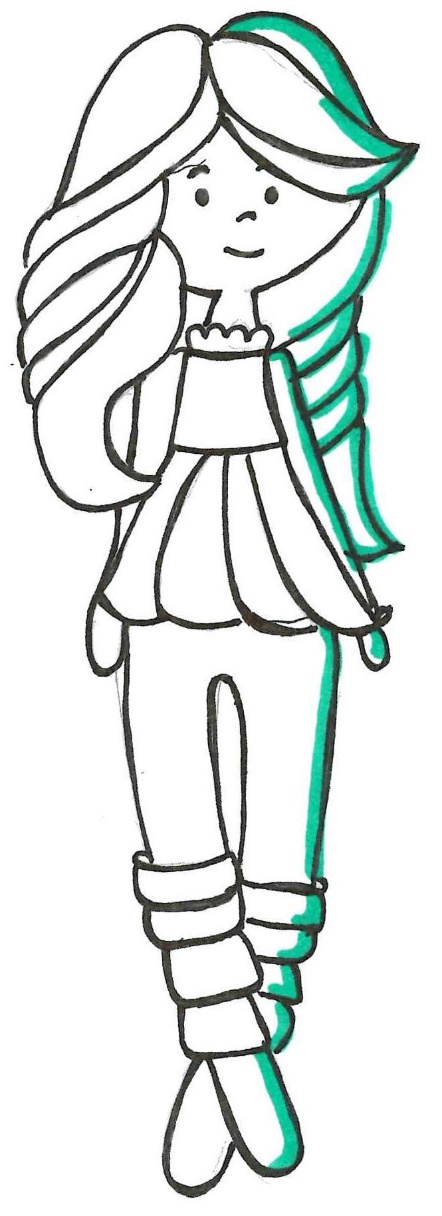 TT/JJJJ – TT/JJJJJ	Schule, Ort
	Bildungsgang
	SchulabschlussTT/JJJJ – TT/JJJJJ	Schule, Ort
	Bildungsgang
	SchulabschlussTT/JJJJ – TT/JJJJJ	Schule, Ort
	Bildungsgang
	SchulabschlussPraktikaTT/JJJJ – TT/JJJJJ	Beruf, Tätigkeit
 	Arbeitgeber, OrtTT/JJJJ – TT/JJJJJ 	Beruf, Tätigkeit
 	Arbeitgeber, OrtKenntnisseSprachen	Deutsch…..Computer	Microsoft Office (…)LieblingsfächerDeutsch, Mathematik, EnglischHinweis zur BearbeitungDie Formatierung erfolgte über die Formatvorlagen: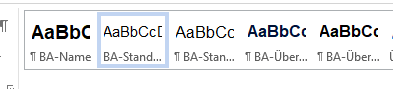 Bitte möglichst nichts manuell formatieren.Zwischen Lebenslaufeinträgen ist ein automatischer Abstand.Damit man ohne Abstand in die nächste Zeile kommt einfach mit Großschreibtaste + Enter in die nächste Zeile gehen.